Zahlen0	null	
1	eins
2	zwei	
3	drei	
4	vier
5	fünf
6	sechs
7	sieben
8	acht
9 	neun
10	zehn
11	elf
12	zwölf
13	dreizehn
14	vierzehn
15 	fünfzehn
16 	sechzehn
17 	siebzehn
18 	achtzehn
19 	neunzehn
20	zwanzig
21 	einundzwanzig
22	zweiundzwanzig
23 	dreiundzwanzig
24 	vierundzwanzig
25 	fünfundzwanzig
26	sechsundzwanzig
27	siebenundzwanzig
28	achtundzwanzig
29	neunundzwanzig
30	dreissig
40 	vierzig
50	fünfzig
60	sechzig
70	siebzig
80 	achtzig
90 	neunzig
100 	(ein)hundert

189	 einundertneunundachtzig
147	 einhundertsiebenundvierzig
105	 einhundertfünf
Wie alt bist du?			How old are you? (informal)
Wie alt sind Sie?		How old are you? (formal)
Ich bin 26.			I am 26.gelb – yellow
braun – brown
grün – green
orange – orange
rosa – pink
lila – purple
blau – blue
rot – redIch bin…			I am…müde				tired
böse				angry
krank				ill
zufrieden 			pleased
genervt				annoyeddanke 				thank you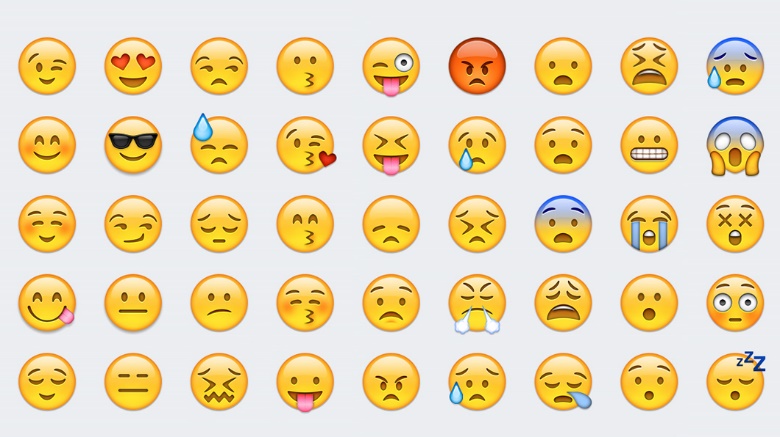 WORDS LEKTION 2
Sprechen Sie Deutsch?

Wie geht es Ihnen?

Wie geht es Ihnen?			How are you? (Formal)
Wie geht es dir?			How are you (Informal)
Wie geht’s?				How are you? (Formal/Informal spoken)mir geht es				I am…
und dir?				and you?

ausgezeichnet				excellent
wunderbar				wonderful
gut					good
prima					brilliant, great (informal)
solala					not too bad
schlecht				bad
sehr					very
ziemlich				rather
wirklich					really
nicht (so)				not (so)
ein bisschen				a little
im Moment				at the moment
natürlich				of course, naturally
heute					todaydas tut mir leid				I am sorry
das freut mich				I am delighted
schön					beautiful, niceach so 					oh, I see
oje!					oh no!